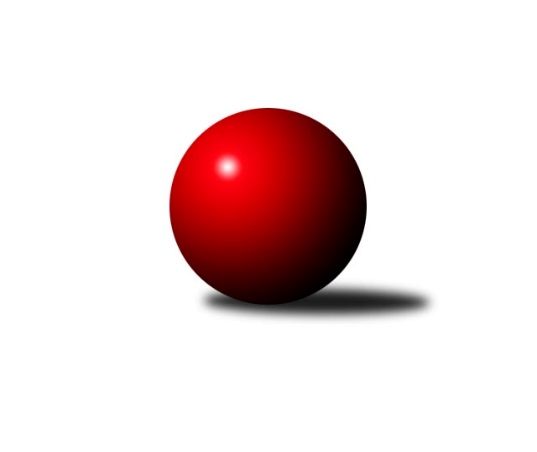 Č.1Ročník 2019/2020	25.5.2024 Divize jih 2019/2020Statistika 1. kolaTabulka družstev:		družstvo	záp	výh	rem	proh	skore	sety	průměr	body	plné	dorážka	chyby	1.	TJ Spartak Pelhřimov	1	1	0	0	7.0 : 1.0 	(17.5 : 6.5)	3216	2	2197	1019	38	2.	TJ Nové Město n.M.	1	1	0	0	7.0 : 1.0 	(15.5 : 8.5)	3236	2	2246	990	41	3.	Sokol Častrov	1	1	0	0	7.0 : 1.0 	(15.5 : 8.5)	3185	2	2152	1033	43	4.	TJ Tatran Lomnice nad Lužnicí	1	1	0	0	7.0 : 1.0 	(14.0 : 10.0)	2622	2	1794	828	29	5.	TJ Sokol Soběnov	1	1	0	0	6.0 : 2.0 	(12.0 : 12.0)	3192	2	2186	1006	30	6.	KK PSJ Jihlava B	1	1	0	0	5.0 : 3.0 	(12.5 : 11.5)	3136	2	2120	1016	34	7.	TJ Sokol Chotoviny	1	0	0	1	3.0 : 5.0 	(11.5 : 12.5)	3073	0	2104	969	51	8.	TJ Blatná	1	0	0	1	2.0 : 6.0 	(12.0 : 12.0)	3170	0	2190	980	41	9.	TJ Nová Včelnice	1	0	0	1	1.0 : 7.0 	(10.0 : 14.0)	2589	0	1795	794	29	10.	TJ Jiskra Nová Bystřice	1	0	0	1	1.0 : 7.0 	(8.5 : 15.5)	3178	0	2135	1043	33	11.	KK Lokomotiva Tábor	1	0	0	1	1.0 : 7.0 	(8.5 : 15.5)	3129	0	2173	956	49	12.	TJ Slovan Jindřichův Hradec	1	0	0	1	1.0 : 7.0 	(6.5 : 17.5)	2925	0	2009	916	80Tabulka doma:		družstvo	záp	výh	rem	proh	skore	sety	průměr	body	maximum	minimum	1.	TJ Spartak Pelhřimov	1	1	0	0	7.0 : 1.0 	(17.5 : 6.5)	3216	2	3216	3216	2.	KK PSJ Jihlava B	1	1	0	0	5.0 : 3.0 	(12.5 : 11.5)	3136	2	3136	3136	3.	TJ Slovan Jindřichův Hradec	0	0	0	0	0.0 : 0.0 	(0.0 : 0.0)	0	0	0	0	4.	TJ Tatran Lomnice nad Lužnicí	0	0	0	0	0.0 : 0.0 	(0.0 : 0.0)	0	0	0	0	5.	Sokol Častrov	0	0	0	0	0.0 : 0.0 	(0.0 : 0.0)	0	0	0	0	6.	TJ Sokol Chotoviny	0	0	0	0	0.0 : 0.0 	(0.0 : 0.0)	0	0	0	0	7.	TJ Sokol Soběnov	0	0	0	0	0.0 : 0.0 	(0.0 : 0.0)	0	0	0	0	8.	TJ Nové Město n.M.	0	0	0	0	0.0 : 0.0 	(0.0 : 0.0)	0	0	0	0	9.	TJ Blatná	1	0	0	1	2.0 : 6.0 	(12.0 : 12.0)	3170	0	3170	3170	10.	TJ Nová Včelnice	1	0	0	1	1.0 : 7.0 	(10.0 : 14.0)	2589	0	2589	2589	11.	TJ Jiskra Nová Bystřice	1	0	0	1	1.0 : 7.0 	(8.5 : 15.5)	3178	0	3178	3178	12.	KK Lokomotiva Tábor	1	0	0	1	1.0 : 7.0 	(8.5 : 15.5)	3129	0	3129	3129Tabulka venku:		družstvo	záp	výh	rem	proh	skore	sety	průměr	body	maximum	minimum	1.	TJ Nové Město n.M.	1	1	0	0	7.0 : 1.0 	(15.5 : 8.5)	3236	2	3236	3236	2.	Sokol Častrov	1	1	0	0	7.0 : 1.0 	(15.5 : 8.5)	3185	2	3185	3185	3.	TJ Tatran Lomnice nad Lužnicí	1	1	0	0	7.0 : 1.0 	(14.0 : 10.0)	2622	2	2622	2622	4.	TJ Sokol Soběnov	1	1	0	0	6.0 : 2.0 	(12.0 : 12.0)	3192	2	3192	3192	5.	TJ Jiskra Nová Bystřice	0	0	0	0	0.0 : 0.0 	(0.0 : 0.0)	0	0	0	0	6.	TJ Nová Včelnice	0	0	0	0	0.0 : 0.0 	(0.0 : 0.0)	0	0	0	0	7.	KK PSJ Jihlava B	0	0	0	0	0.0 : 0.0 	(0.0 : 0.0)	0	0	0	0	8.	KK Lokomotiva Tábor	0	0	0	0	0.0 : 0.0 	(0.0 : 0.0)	0	0	0	0	9.	TJ Spartak Pelhřimov	0	0	0	0	0.0 : 0.0 	(0.0 : 0.0)	0	0	0	0	10.	TJ Blatná	0	0	0	0	0.0 : 0.0 	(0.0 : 0.0)	0	0	0	0	11.	TJ Sokol Chotoviny	1	0	0	1	3.0 : 5.0 	(11.5 : 12.5)	3073	0	3073	3073	12.	TJ Slovan Jindřichův Hradec	1	0	0	1	1.0 : 7.0 	(6.5 : 17.5)	2925	0	2925	2925Tabulka podzimní části:		družstvo	záp	výh	rem	proh	skore	sety	průměr	body	doma	venku	1.	TJ Spartak Pelhřimov	1	1	0	0	7.0 : 1.0 	(17.5 : 6.5)	3216	2 	1 	0 	0 	0 	0 	0	2.	TJ Nové Město n.M.	1	1	0	0	7.0 : 1.0 	(15.5 : 8.5)	3236	2 	0 	0 	0 	1 	0 	0	3.	Sokol Častrov	1	1	0	0	7.0 : 1.0 	(15.5 : 8.5)	3185	2 	0 	0 	0 	1 	0 	0	4.	TJ Tatran Lomnice nad Lužnicí	1	1	0	0	7.0 : 1.0 	(14.0 : 10.0)	2622	2 	0 	0 	0 	1 	0 	0	5.	TJ Sokol Soběnov	1	1	0	0	6.0 : 2.0 	(12.0 : 12.0)	3192	2 	0 	0 	0 	1 	0 	0	6.	KK PSJ Jihlava B	1	1	0	0	5.0 : 3.0 	(12.5 : 11.5)	3136	2 	1 	0 	0 	0 	0 	0	7.	TJ Sokol Chotoviny	1	0	0	1	3.0 : 5.0 	(11.5 : 12.5)	3073	0 	0 	0 	0 	0 	0 	1	8.	TJ Blatná	1	0	0	1	2.0 : 6.0 	(12.0 : 12.0)	3170	0 	0 	0 	1 	0 	0 	0	9.	TJ Nová Včelnice	1	0	0	1	1.0 : 7.0 	(10.0 : 14.0)	2589	0 	0 	0 	1 	0 	0 	0	10.	TJ Jiskra Nová Bystřice	1	0	0	1	1.0 : 7.0 	(8.5 : 15.5)	3178	0 	0 	0 	1 	0 	0 	0	11.	KK Lokomotiva Tábor	1	0	0	1	1.0 : 7.0 	(8.5 : 15.5)	3129	0 	0 	0 	1 	0 	0 	0	12.	TJ Slovan Jindřichův Hradec	1	0	0	1	1.0 : 7.0 	(6.5 : 17.5)	2925	0 	0 	0 	0 	0 	0 	1Tabulka jarní části:		družstvo	záp	výh	rem	proh	skore	sety	průměr	body	doma	venku	1.	TJ Slovan Jindřichův Hradec	0	0	0	0	0.0 : 0.0 	(0.0 : 0.0)	0	0 	0 	0 	0 	0 	0 	0 	2.	TJ Sokol Chotoviny	0	0	0	0	0.0 : 0.0 	(0.0 : 0.0)	0	0 	0 	0 	0 	0 	0 	0 	3.	TJ Nová Včelnice	0	0	0	0	0.0 : 0.0 	(0.0 : 0.0)	0	0 	0 	0 	0 	0 	0 	0 	4.	TJ Tatran Lomnice nad Lužnicí	0	0	0	0	0.0 : 0.0 	(0.0 : 0.0)	0	0 	0 	0 	0 	0 	0 	0 	5.	Sokol Častrov	0	0	0	0	0.0 : 0.0 	(0.0 : 0.0)	0	0 	0 	0 	0 	0 	0 	0 	6.	KK Lokomotiva Tábor	0	0	0	0	0.0 : 0.0 	(0.0 : 0.0)	0	0 	0 	0 	0 	0 	0 	0 	7.	TJ Sokol Soběnov	0	0	0	0	0.0 : 0.0 	(0.0 : 0.0)	0	0 	0 	0 	0 	0 	0 	0 	8.	TJ Nové Město n.M.	0	0	0	0	0.0 : 0.0 	(0.0 : 0.0)	0	0 	0 	0 	0 	0 	0 	0 	9.	TJ Jiskra Nová Bystřice	0	0	0	0	0.0 : 0.0 	(0.0 : 0.0)	0	0 	0 	0 	0 	0 	0 	0 	10.	TJ Blatná	0	0	0	0	0.0 : 0.0 	(0.0 : 0.0)	0	0 	0 	0 	0 	0 	0 	0 	11.	KK PSJ Jihlava B	0	0	0	0	0.0 : 0.0 	(0.0 : 0.0)	0	0 	0 	0 	0 	0 	0 	0 	12.	TJ Spartak Pelhřimov	0	0	0	0	0.0 : 0.0 	(0.0 : 0.0)	0	0 	0 	0 	0 	0 	0 	0 Zisk bodů pro družstvo:		jméno hráče	družstvo	body	zápasy	v %	dílčí body	sety	v %	1.	Jan Vintr 	TJ Spartak Pelhřimov 	1	/	1	(100%)	4	/	4	(100%)	2.	Marek Baštýř 	TJ Tatran Lomnice nad Lužnicí  	1	/	1	(100%)	4	/	4	(100%)	3.	Lucie Smrčková 	TJ Spartak Pelhřimov 	1	/	1	(100%)	4	/	4	(100%)	4.	Libor Hrstka 	TJ Sokol Chotoviny  	1	/	1	(100%)	4	/	4	(100%)	5.	Pavel Domin 	TJ Nová Včelnice  	1	/	1	(100%)	4	/	4	(100%)	6.	Jiří Vokurka 	TJ Blatná 	1	/	1	(100%)	3	/	4	(75%)	7.	Petr Hlisnikovský 	TJ Nové Město n.M. 	1	/	1	(100%)	3	/	4	(75%)	8.	Pavel Sáblík 	TJ Nové Město n.M. 	1	/	1	(100%)	3	/	4	(75%)	9.	Miroslav Němec 	Sokol Častrov  	1	/	1	(100%)	3	/	4	(75%)	10.	Jiří Doktor 	TJ Tatran Lomnice nad Lužnicí  	1	/	1	(100%)	3	/	4	(75%)	11.	Lukáš Čekal 	Sokol Častrov  	1	/	1	(100%)	3	/	4	(75%)	12.	Jaroslav Kolář 	Sokol Častrov  	1	/	1	(100%)	3	/	4	(75%)	13.	Michal Votruba 	Sokol Častrov  	1	/	1	(100%)	3	/	4	(75%)	14.	Martin Vrecko 	TJ Jiskra Nová Bystřice 	1	/	1	(100%)	3	/	4	(75%)	15.	Milan Šedivý st.	TJ Sokol Soběnov  	1	/	1	(100%)	3	/	4	(75%)	16.	Miroslav Pleskal 	KK PSJ Jihlava B 	1	/	1	(100%)	3	/	4	(75%)	17.	Zdeněk Topinka 	TJ Nové Město n.M. 	1	/	1	(100%)	3	/	4	(75%)	18.	Karel Hlisnikovský 	TJ Nové Město n.M. 	1	/	1	(100%)	3	/	4	(75%)	19.	Karel Slimáček 	KK PSJ Jihlava B 	1	/	1	(100%)	3	/	4	(75%)	20.	Ota Schindler 	TJ Spartak Pelhřimov 	1	/	1	(100%)	3	/	4	(75%)	21.	Petr Klimek 	KK Lokomotiva Tábor 	1	/	1	(100%)	3	/	4	(75%)	22.	Jiří Macko 	KK PSJ Jihlava B 	1	/	1	(100%)	3	/	4	(75%)	23.	Jan Cukr 	TJ Slovan Jindřichův Hradec  	1	/	1	(100%)	3	/	4	(75%)	24.	Lukáš Pitrák 	TJ Spartak Pelhřimov 	1	/	1	(100%)	3	/	4	(75%)	25.	Zdeněk Doktor 	TJ Tatran Lomnice nad Lužnicí  	1	/	1	(100%)	3	/	4	(75%)	26.	Pavel Škoda 	TJ Nové Město n.M. 	1	/	1	(100%)	2.5	/	4	(63%)	27.	Zbyněk Hein 	TJ Sokol Chotoviny  	1	/	1	(100%)	2.5	/	4	(63%)	28.	Petr Němec 	Sokol Častrov  	1	/	1	(100%)	2.5	/	4	(63%)	29.	Tomáš Rysl 	TJ Spartak Pelhřimov 	1	/	1	(100%)	2.5	/	4	(63%)	30.	Roman Grznárik 	TJ Sokol Soběnov  	1	/	1	(100%)	2	/	4	(50%)	31.	Jan Bartoň 	TJ Sokol Chotoviny  	1	/	1	(100%)	2	/	4	(50%)	32.	Kamil Šedivý 	TJ Sokol Soběnov  	1	/	1	(100%)	2	/	4	(50%)	33.	Josef Mikeš 	TJ Blatná 	1	/	1	(100%)	2	/	4	(50%)	34.	Jaroslava Kulhanová 	TJ Sokol Soběnov  	1	/	1	(100%)	2	/	4	(50%)	35.	Jan Nosek 	TJ Tatran Lomnice nad Lužnicí  	1	/	1	(100%)	2	/	4	(50%)	36.	Rudolf Pouzar 	TJ Tatran Lomnice nad Lužnicí  	1	/	1	(100%)	2	/	4	(50%)	37.	Zdeněk Švehlík 	KK PSJ Jihlava B 	0	/	1	(0%)	2	/	4	(50%)	38.	Martin Tyšer 	TJ Nová Včelnice  	0	/	1	(0%)	2	/	4	(50%)	39.	Vítek Kobliha 	TJ Blatná 	0	/	1	(0%)	2	/	4	(50%)	40.	Jaroslav Prommer 	TJ Sokol Soběnov  	0	/	1	(0%)	2	/	4	(50%)	41.	Libor Slezák 	TJ Blatná 	0	/	1	(0%)	2	/	4	(50%)	42.	Lukáš Pavel 	TJ Blatná 	0	/	1	(0%)	2	/	4	(50%)	43.	Stanislav Neugebauer 	TJ Nová Včelnice  	0	/	1	(0%)	2	/	4	(50%)	44.	Jiří Kačo 	TJ Slovan Jindřichův Hradec  	0	/	1	(0%)	1.5	/	4	(38%)	45.	Iva Molová 	TJ Jiskra Nová Bystřice 	0	/	1	(0%)	1.5	/	4	(38%)	46.	Petra Hodoušková 	KK Lokomotiva Tábor 	0	/	1	(0%)	1.5	/	4	(38%)	47.	Martin Dolák 	KK PSJ Jihlava B 	0	/	1	(0%)	1.5	/	4	(38%)	48.	Pavel Kořínek 	KK Lokomotiva Tábor 	0	/	1	(0%)	1	/	4	(25%)	49.	Ondřej Novák 	KK Lokomotiva Tábor 	0	/	1	(0%)	1	/	4	(25%)	50.	Marcel Pouznar 	KK Lokomotiva Tábor 	0	/	1	(0%)	1	/	4	(25%)	51.	Jan Janů 	TJ Spartak Pelhřimov 	0	/	1	(0%)	1	/	4	(25%)	52.	Luboš Bervida 	TJ Sokol Chotoviny  	0	/	1	(0%)	1	/	4	(25%)	53.	Pavel Picka 	TJ Slovan Jindřichův Hradec  	0	/	1	(0%)	1	/	4	(25%)	54.	Jaroslav Opl 	TJ Slovan Jindřichův Hradec  	0	/	1	(0%)	1	/	4	(25%)	55.	Miroslav Vacko 	TJ Sokol Chotoviny  	0	/	1	(0%)	1	/	4	(25%)	56.	Jiří Havlíček 	Sokol Častrov  	0	/	1	(0%)	1	/	4	(25%)	57.	Zdeněk Zeman 	KK Lokomotiva Tábor 	0	/	1	(0%)	1	/	4	(25%)	58.	Michal Miko 	TJ Nové Město n.M. 	0	/	1	(0%)	1	/	4	(25%)	59.	Martin Pýcha 	TJ Jiskra Nová Bystřice 	0	/	1	(0%)	1	/	4	(25%)	60.	Kamil Pivko 	TJ Nová Včelnice  	0	/	1	(0%)	1	/	4	(25%)	61.	Jan Baudyš 	TJ Jiskra Nová Bystřice 	0	/	1	(0%)	1	/	4	(25%)	62.	Tibor Pivko 	TJ Nová Včelnice  	0	/	1	(0%)	1	/	4	(25%)	63.	Martin Filakovský 	TJ Jiskra Nová Bystřice 	0	/	1	(0%)	1	/	4	(25%)	64.	Marek Chvátal 	TJ Jiskra Nová Bystřice 	0	/	1	(0%)	1	/	4	(25%)	65.	Stanislav Kníže 	TJ Blatná 	0	/	1	(0%)	1	/	4	(25%)	66.	Bohuslav Šedivý 	TJ Sokol Soběnov  	0	/	1	(0%)	1	/	4	(25%)	67.	Vladimír Štipl 	TJ Slovan Jindřichův Hradec  	0	/	1	(0%)	0	/	4	(0%)	68.	Lukáš Lavička 	TJ Nová Včelnice  	0	/	1	(0%)	0	/	4	(0%)	69.	Zdeněk Doktor 	TJ Tatran Lomnice nad Lužnicí  	0	/	1	(0%)	0	/	4	(0%)	70.	Jaroslav Matějka 	KK PSJ Jihlava B 	0	/	1	(0%)	0	/	4	(0%)	71.	Josef Holický 	TJ Slovan Jindřichův Hradec  	0	/	1	(0%)	0	/	4	(0%)Průměry na kuželnách:		kuželna	průměr	plné	dorážka	chyby	výkon na hráče	1.	Tábor, 1-4	3182	2209	973	45.0	(530.4)	2.	TJ Jiskra Nová Bystřice, 1-4	3181	2143	1038	38.0	(530.3)	3.	TJ Blatná, 1-4	3181	2188	993	35.5	(530.2)	4.	KK PSJ Jihlava, 1-4	3104	2112	992	42.5	(517.4)	5.	Pelhřimov, 1-4	3070	2103	967	59.0	(511.8)	6.	TJ Nová Včelnice, 1-2	2605	1794	811	29.0	(434.3)Nejlepší výkony na kuželnách:Tábor, 1-4TJ Nové Město n.M.	3236	1. kolo	Petr Hlisnikovský 	TJ Nové Město n.M.	588	1. koloKK Lokomotiva Tábor	3129	1. kolo	Pavel Sáblík 	TJ Nové Město n.M.	545	1. kolo		. kolo	Pavel Škoda 	TJ Nové Město n.M.	542	1. kolo		. kolo	Ondřej Novák 	KK Lokomotiva Tábor	541	1. kolo		. kolo	Zdeněk Topinka 	TJ Nové Město n.M.	523	1. kolo		. kolo	Pavel Kořínek 	KK Lokomotiva Tábor	522	1. kolo		. kolo	Marcel Pouznar 	KK Lokomotiva Tábor	521	1. kolo		. kolo	Karel Hlisnikovský 	TJ Nové Město n.M.	520	1. kolo		. kolo	Michal Miko 	TJ Nové Město n.M.	518	1. kolo		. kolo	Petra Hodoušková 	KK Lokomotiva Tábor	518	1. koloTJ Jiskra Nová Bystřice, 1-4Sokol Častrov 	3185	1. kolo	Miroslav Němec 	Sokol Častrov 	567	1. koloTJ Jiskra Nová Bystřice	3178	1. kolo	Lukáš Čekal 	Sokol Častrov 	548	1. kolo		. kolo	Martin Vrecko 	TJ Jiskra Nová Bystřice	548	1. kolo		. kolo	Martin Pýcha 	TJ Jiskra Nová Bystřice	547	1. kolo		. kolo	Michal Votruba 	Sokol Častrov 	536	1. kolo		. kolo	Jan Baudyš 	TJ Jiskra Nová Bystřice	531	1. kolo		. kolo	Petr Němec 	Sokol Častrov 	526	1. kolo		. kolo	Iva Molová 	TJ Jiskra Nová Bystřice	522	1. kolo		. kolo	Martin Filakovský 	TJ Jiskra Nová Bystřice	518	1. kolo		. kolo	Marek Chvátal 	TJ Jiskra Nová Bystřice	512	1. koloTJ Blatná, 1-4TJ Sokol Soběnov 	3192	1. kolo	Josef Mikeš 	TJ Blatná	561	1. koloTJ Blatná	3170	1. kolo	Jaroslav Prommer 	TJ Sokol Soběnov 	554	1. kolo		. kolo	Jiří Vokurka 	TJ Blatná	549	1. kolo		. kolo	Roman Grznárik 	TJ Sokol Soběnov 	545	1. kolo		. kolo	Lukáš Pavel 	TJ Blatná	538	1. kolo		. kolo	Milan Šedivý st.	TJ Sokol Soběnov 	537	1. kolo		. kolo	Kamil Šedivý 	TJ Sokol Soběnov 	534	1. kolo		. kolo	Bohuslav Šedivý 	TJ Sokol Soběnov 	523	1. kolo		. kolo	Stanislav Kníže 	TJ Blatná	520	1. kolo		. kolo	Libor Slezák 	TJ Blatná	514	1. koloKK PSJ Jihlava, 1-4KK PSJ Jihlava B	3136	1. kolo	Zbyněk Hein 	TJ Sokol Chotoviny 	575	1. koloTJ Sokol Chotoviny 	3073	1. kolo	Miroslav Pleskal 	KK PSJ Jihlava B	554	1. kolo		. kolo	Libor Hrstka 	TJ Sokol Chotoviny 	548	1. kolo		. kolo	Martin Dolák 	KK PSJ Jihlava B	546	1. kolo		. kolo	Jan Bartoň 	TJ Sokol Chotoviny 	526	1. kolo		. kolo	Karel Slimáček 	KK PSJ Jihlava B	524	1. kolo		. kolo	Zdeněk Švehlík 	KK PSJ Jihlava B	511	1. kolo		. kolo	Jaroslav Matějka 	KK PSJ Jihlava B	502	1. kolo		. kolo	Jiří Macko 	KK PSJ Jihlava B	499	1. kolo		. kolo	Luboš Bervida 	TJ Sokol Chotoviny 	494	1. koloPelhřimov, 1-4TJ Spartak Pelhřimov	3216	1. kolo	Lucie Smrčková 	TJ Spartak Pelhřimov	603	1. koloTJ Slovan Jindřichův Hradec 	2925	1. kolo	Jan Vintr 	TJ Spartak Pelhřimov	573	1. kolo		. kolo	Jan Cukr 	TJ Slovan Jindřichův Hradec 	569	1. kolo		. kolo	Jan Janů 	TJ Spartak Pelhřimov	530	1. kolo		. kolo	Ota Schindler 	TJ Spartak Pelhřimov	518	1. kolo		. kolo	Lukáš Pitrák 	TJ Spartak Pelhřimov	497	1. kolo		. kolo	Tomáš Rysl 	TJ Spartak Pelhřimov	495	1. kolo		. kolo	Josef Holický 	TJ Slovan Jindřichův Hradec 	494	1. kolo		. kolo	Pavel Picka 	TJ Slovan Jindřichův Hradec 	483	1. kolo		. kolo	Jiří Kačo 	TJ Slovan Jindřichův Hradec 	473	1. koloTJ Nová Včelnice, 1-2TJ Tatran Lomnice nad Lužnicí 	2622	1. kolo	Pavel Domin 	TJ Nová Včelnice 	471	1. koloTJ Nová Včelnice 	2589	1. kolo	Zdeněk Doktor 	TJ Tatran Lomnice nad Lužnicí 	466	1. kolo		. kolo	Jiří Doktor 	TJ Tatran Lomnice nad Lužnicí 	462	1. kolo		. kolo	Marek Baštýř 	TJ Tatran Lomnice nad Lužnicí 	448	1. kolo		. kolo	Rudolf Pouzar 	TJ Tatran Lomnice nad Lužnicí 	445	1. kolo		. kolo	Tibor Pivko 	TJ Nová Včelnice 	441	1. kolo		. kolo	Lukáš Lavička 	TJ Nová Včelnice 	432	1. kolo		. kolo	Martin Tyšer 	TJ Nová Včelnice 	430	1. kolo		. kolo	Kamil Pivko 	TJ Nová Včelnice 	428	1. kolo		. kolo	Jan Nosek 	TJ Tatran Lomnice nad Lužnicí 	401	1. koloČetnost výsledků:	7.0 : 1.0	1x	5.0 : 3.0	1x	2.0 : 6.0	1x	1.0 : 7.0	3x